Федеральное государственное бюджетное образовательное учреждение высшего образования «Красноярский государственный медицинский университет имени профессора В.Ф. Войно-Ясенецкого» Министерства здравоохранения Российской Федерации Фармацевтический колледжДневникУчебной практики по МДК 04.01 «Теория и практика лабораторных микробиологических и иммунологических исследований» Демидова Алина Дмитриевна Место прохождения практики: Фармацевтический колледжс «03» июня 2021г.   по «09» июня 2021г. Руководитель практики: преподаватель Донгузова Е. ЕКрасноярск, 2021В результате учебной практики обучающийся долженПриобрести практический опыт:ПО 1. - применения техники бактериологических, вирусологических, микологических и иммунологических исследований.Освоить Умения:  У.1 Принимать, регистрировать, отбирать клинический материал, пробы объектов внешней среды и пищевых продуктов;У.2 Готовить исследуемый материал, питательные среды, реактивы и оборудование для проведения микроскопических, микробиологических и серологических исследований;У.3 Проводить микробиологические исследования клинического материала, проб объектов внешней среды и пищевых продуктов;У.4 Оценивать результат проведенных исследований, вести учетно-отчетную документацию;У.8 Проводить утилизацию отработанного материала, дезинфекцию и стерилизацию, используемой в лаборатории посуды, инструментария, средств защиты рабочего места и аппаратуры;Знания:З.1 Задачи, структура, оборудование, правила работы и техники безопасности в микробиологической лаборатории;З.2 Общие характеристики микроорганизмов, имеющие значение для лабораторной диагностики;З.3Требования к организации работы с микроорганизмами III - IV групп патогенности;Программа учебной практикиВ результате прохождения практики студенты должны уметь самостоятельно:Организовать рабочее место для проведения микробиологических исследований.Готовить препарат для окраски, выполнять методики окраски согласно алгоритмамГотовить питательные среды и производить посев.Делать выводы по проведенным исследованиям.Пользоваться приборами в лаборатории.Провести дезинфекцию биоматериала, отработанной посуды, стерилизацию лабораторной посуды.По окончании практики студент долженпредставить в колледж следующие документы:Дневник с оценкой за практику; Текстовый отчет по практике (положительные и отрицательные стороны практики, предложения по улучшению подготовки в колледже, организации и проведению практики).Цель учебной практики: Ознакомление со структурой микробиологической лаборатории и организацией работы среднего медицинского персонала. Формирование основ социально-личностной компетенции путем приобретения студентом навыков межличностного общения с медицинским персоналом и пациентами;Задачи учебной практикиизучить нормативную документацию;регистрировать исследуемый материал;готовить рабочее место;проводить микробиологические исследования, проб объектов внешней среды или пищевых продуктов;оценить результат проведенных исследований;проводить утилизацию отработанного материала.Тематический план учебной практики График выхода на работуПЕРВЫЙ ЭТАП БАКТЕРИОЛОГИЧЕСКОГО ИССЛЕДОВАНИЯ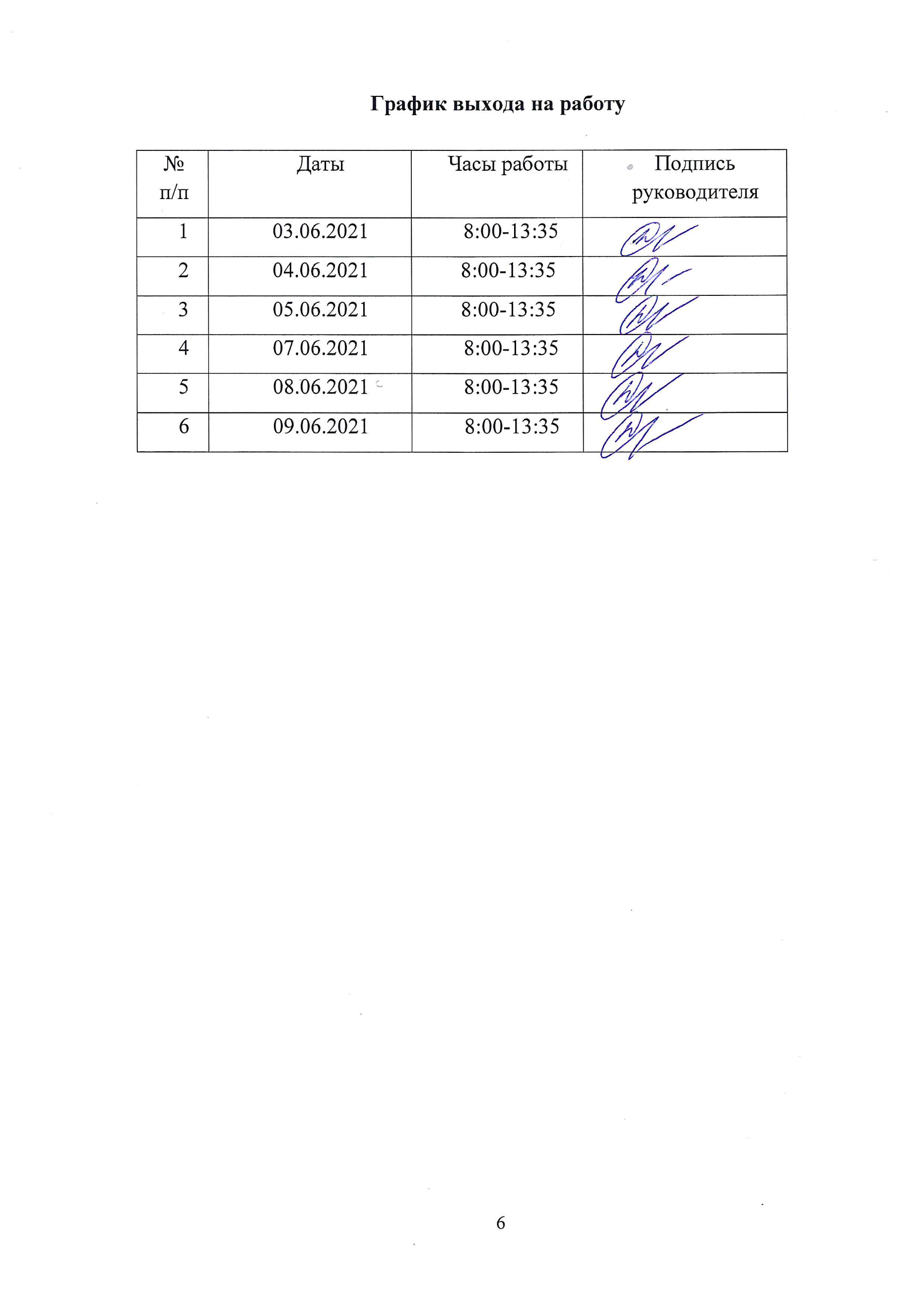 Забор материала для исследования с выходом на внешние объекты.Забор почвы производился в клумбе по адресу село Новопокровка, ул. Гагарина 10 (30.05.21г. в 8:00)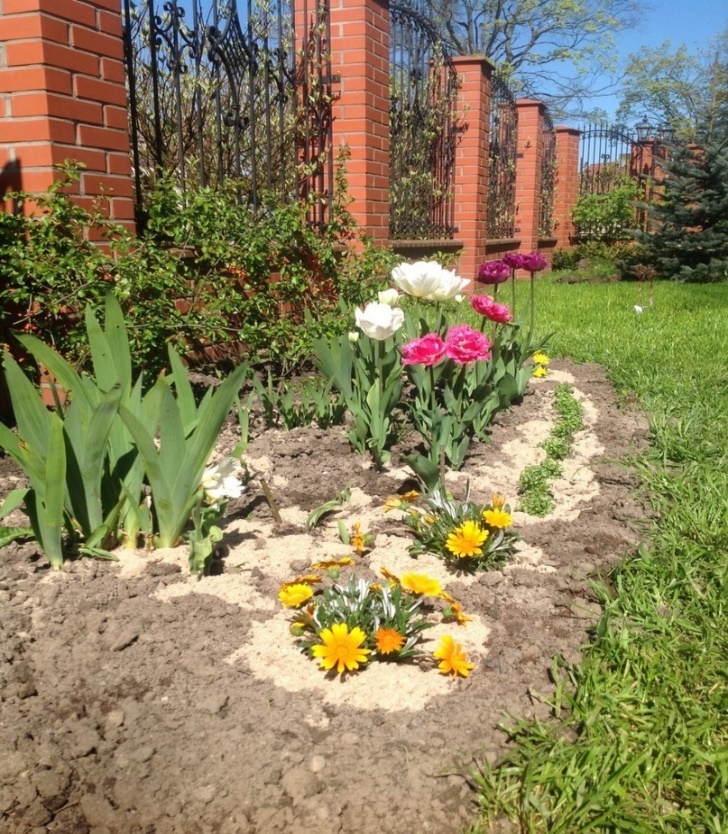 Рисунок 1-клумба для отбора почвы
Забор воды производился в домашней скважине по адресу село Новопокровка, ул.Гагарина 10 (29.05.21г. в 13:00)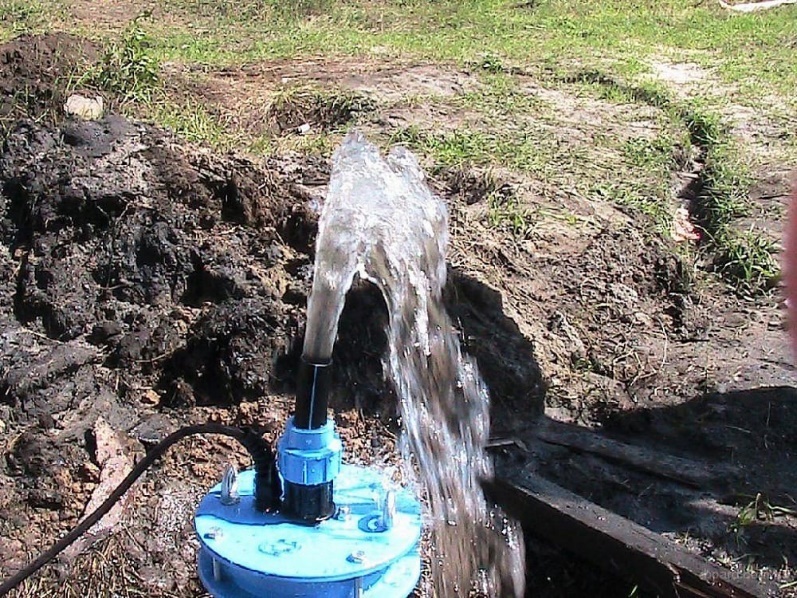 Рисунок 2-скважина для отбора водыРегистрация отобранного материала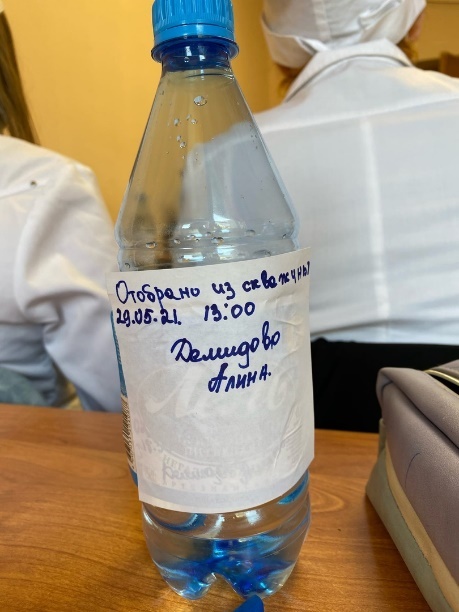 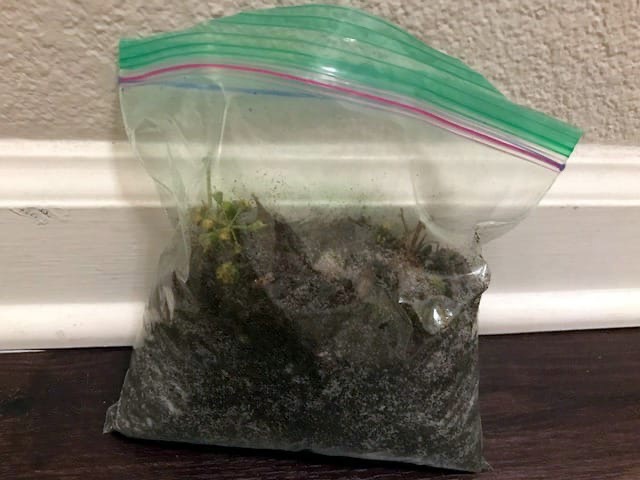           Рисунок 3-отобранная вода        Рисунок 4-отобранная почваИнструктаж:  1) Инструктаж проводился на основе нормативно правового документа СанПин 1.3.2322-08. «Безопасность работы с микроорганизмами III - IV групп патогенности (опасности) и возбудителями паразитарных болезней. Санитарно-эпидемиологические правила".2) Правила техники безопасности при работе в микробиологической лаборатории.Вывод: Изучив нормативно правовые документы пришла к выводу, что обязательно нужно соблюдать меры предосторожности для отбора проб, так как материал является патогенным.Научилась отбирать пробы воды и почвы, регистрировать их.ВТОРОЙ ЭТАП БАКТЕРИОЛОГИЧЕСКОГО ИССЛЕДОВАНИЯПриготовление простых питательных сред.  Посев на питательные среды исследуемых объектов различными способами.Заполнить таблицу «Классификация питательных сред».Таблица 1. Классификация питательных средЗапишите требования, предъявляемые к средам.Быть питательными;Иметь подходящую pH;Быть изотоничными;Быть стерильными;Влажными с оптимальной констистенцией;Обладать определенным окислительно-восстановительным потенциалом;Быть унифицированными.Запишите этапы приготовление питательных средРассчет по четкой граммовки;Варка среды;Установка pH;Осветление;Фильтрация;Разлив;Стерилизация;Контроль;Приготовьте среду МПА1) РасчётНужно рассчитать сколько потребуется сухого порошка и дистиллированной воды, необходимой для приготовления МПА на 150 мл.Если для приготовления 1л требуется 30г сухого порошка.Ответ: Сухой порошок = 4,5г             Воды =150мл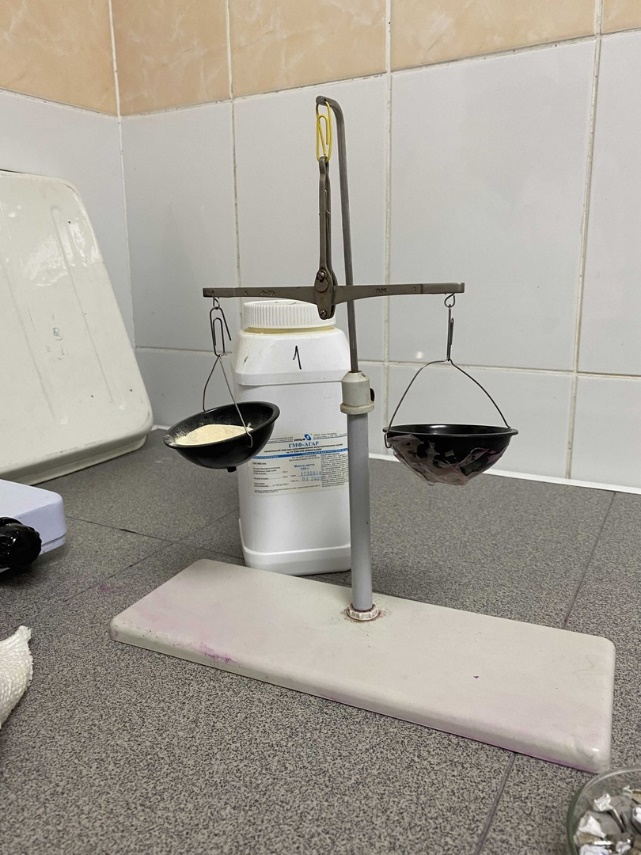 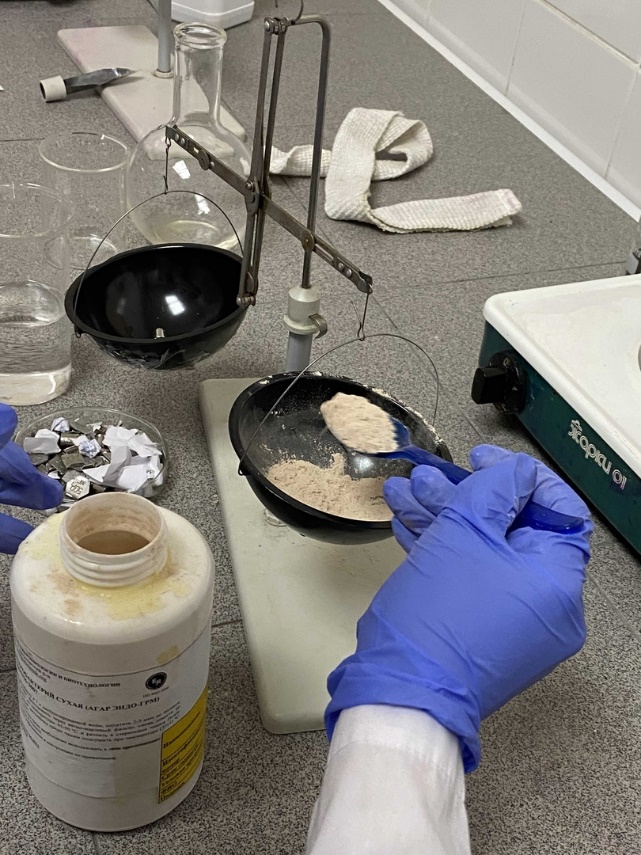 Рисунок 5-взвесь на аптечных весахРисунок 6-взвесь сухого порошка2) ВаркаВарка осуществляется 3 раза каждый раз доводя до кипения.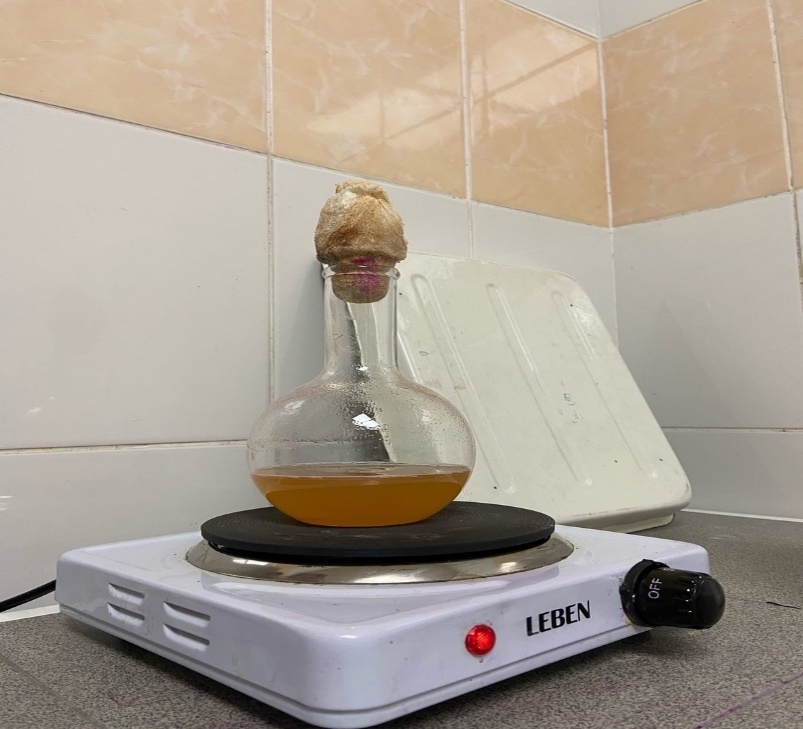 Рисунок 7-варка МПА3) РазливРазлив осуществляется с помощью горелки соблюдая стерильность.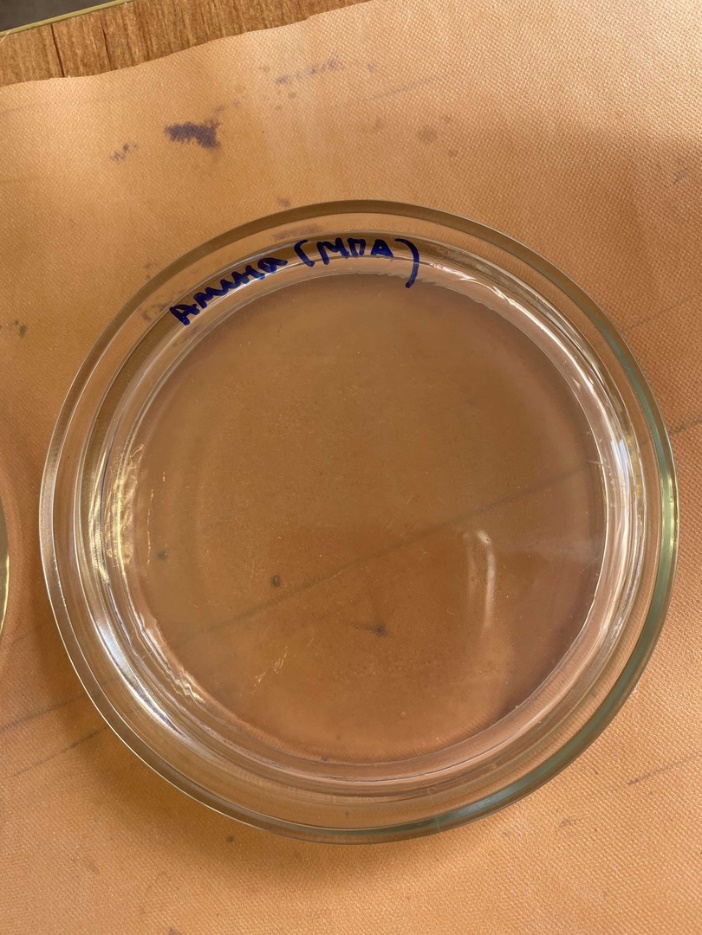 Рисунок 8-разлив на чашки ПетриПриготовьте среду ЭНДО 1) РасчётНужно рассчитать сколько потребуется сухого порошка и дистиллированной воды, необходимой для приготовления ЭНДО на 150 мл.Если для приготовления 1л требуется 65г сухого порошка.Ответ: Сухой порошок = 9, 75г             Воды =150мл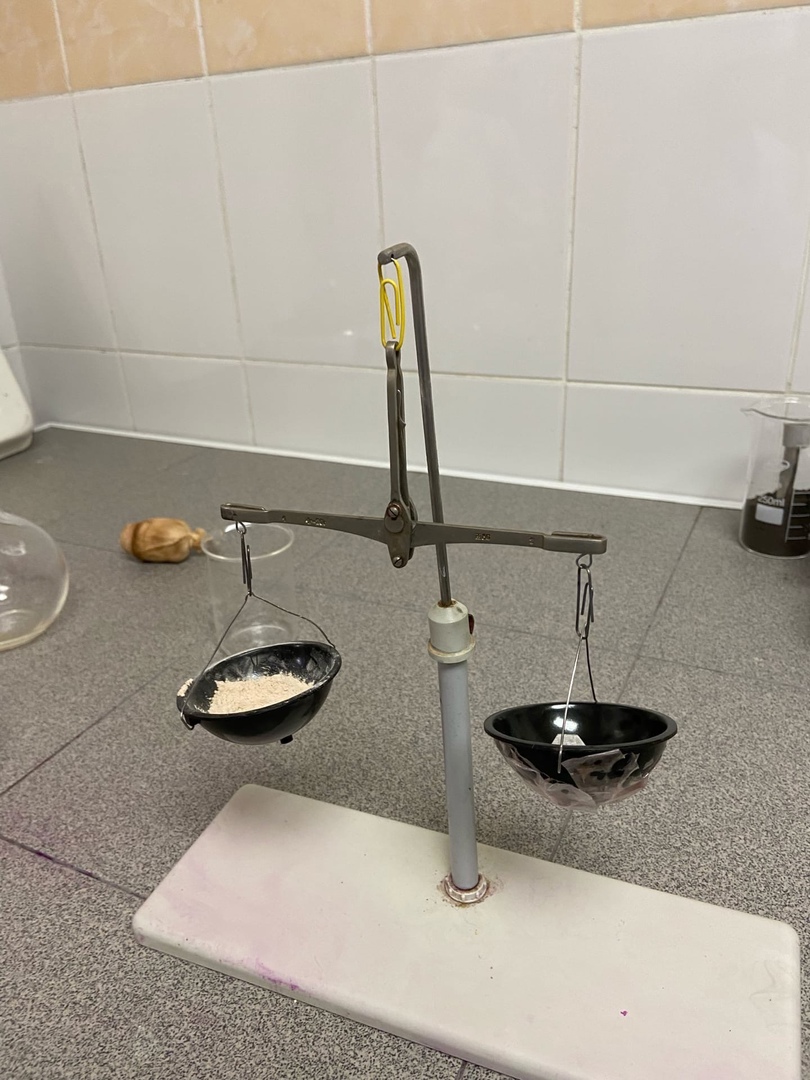 Рисунок 9-взвесь сухого вещества ЭНДО2) ВаркаВарка осуществляется 3 раза каждый раз доводя до кипения.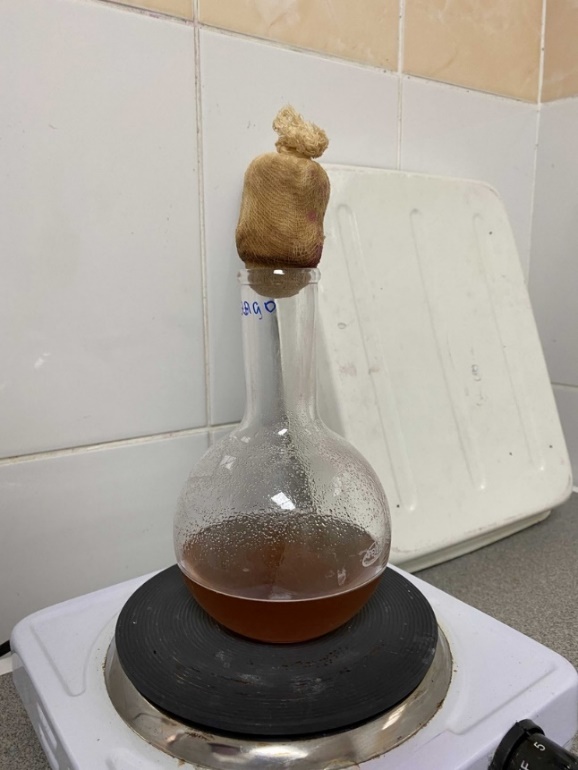 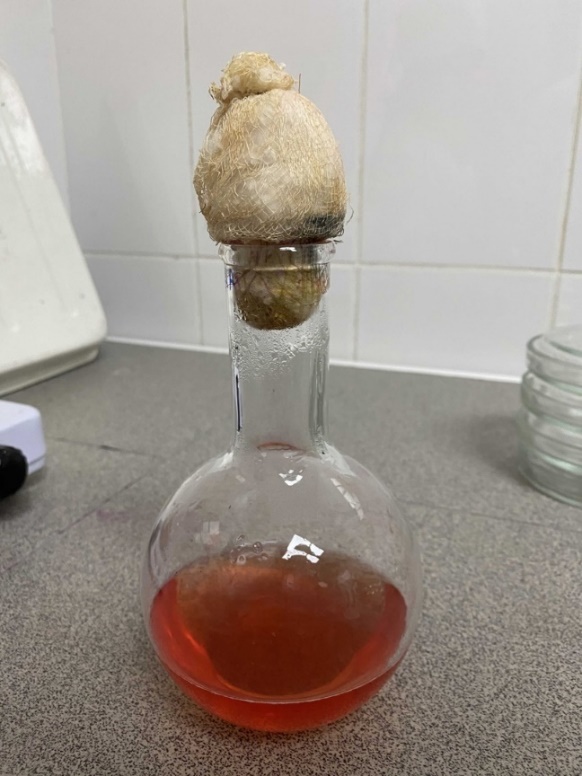                                               Рисунок 10,11-варка  среды ЭНДО                                       3) РазливРазлив осуществляется с помощью горелки соблюдая стерильность.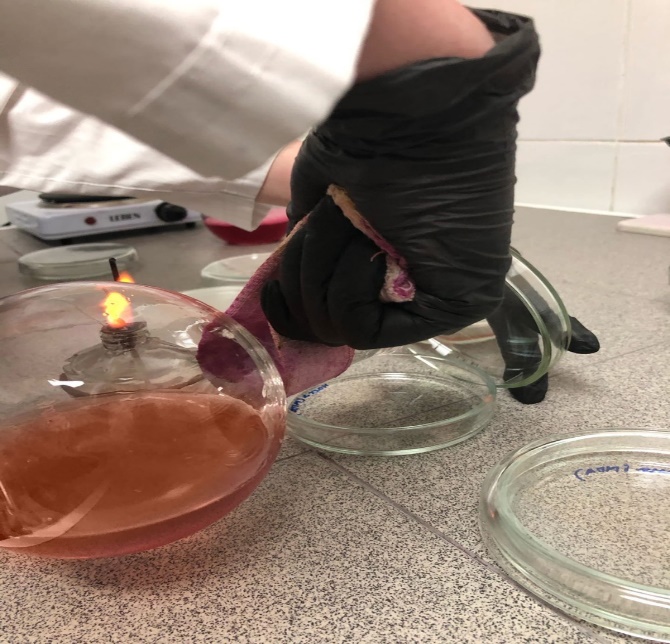 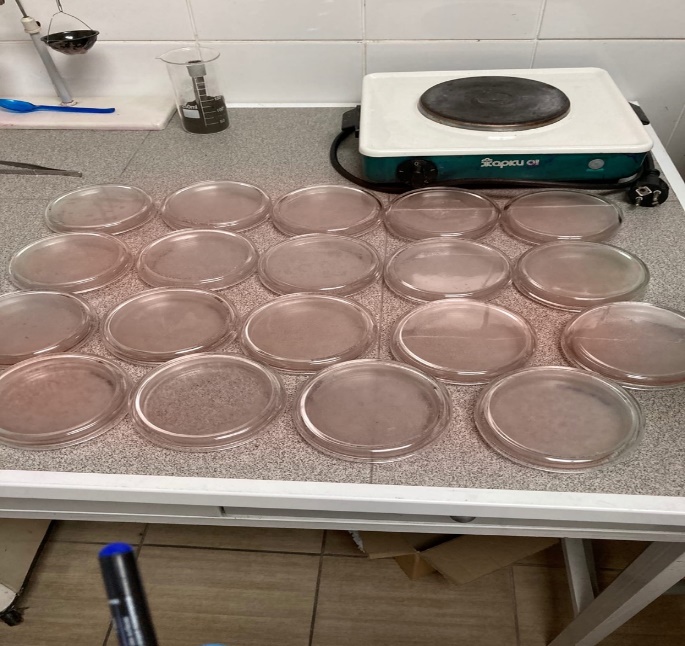                         Рисунок 12,13-разлив среды по чашка Петри Провести посев исследуемого материалаПосев шпателемМатериал наносят на поверхность среды петлей или пипеткой, затем стеклянным или металлическим шпателем тщательно втирают по всей поверхности агара, вращая полуоткрытую чашку. После посева стеклянный шпатель помещают в дезинфицирующий раствор, металлический — прокаливают в пламени горелки.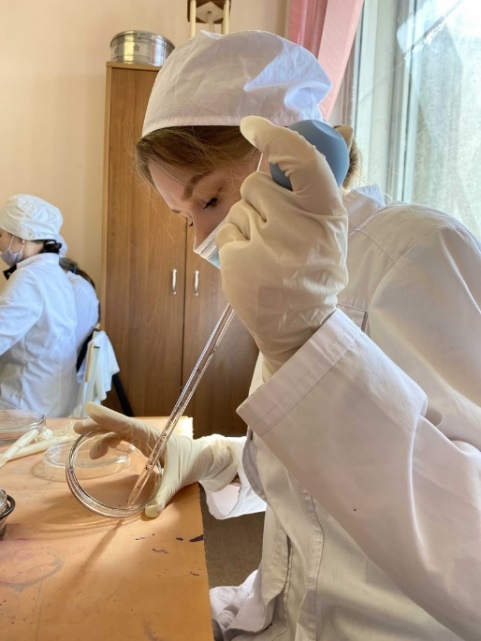 Рисунок 14-посев воды пипеткой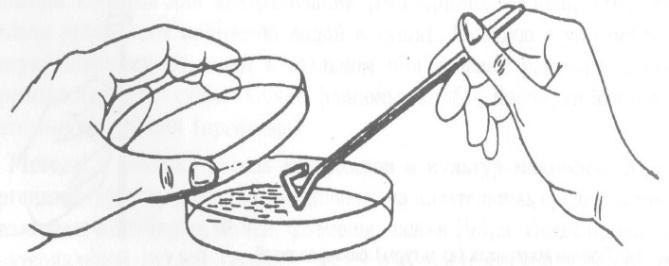 Рисунок 15-посев шпателемПосев «газоном»
1 мл исследуемого материала (жидкая бульонная культура или взвесь микробов в физиологическом растворе) наносят пипеткой на поверхность среды и тщательно распределяют жидкость по всей поверхности чашки. Избыток материала отсасывают пипеткой и вместе с ней помещают в дезинфицирующий раствор.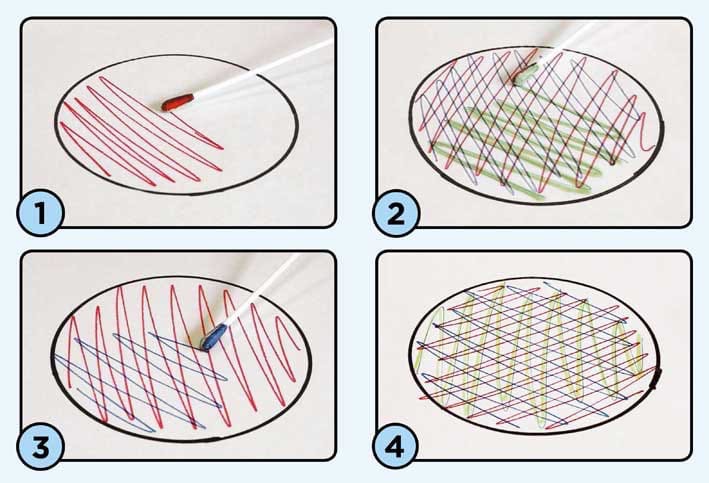 Рисунок 16-схема посева газоном Приготовить почвенную взвесьВзвесить 10 г почвы и поместить в термостойкую колбу. Затем добавить 100 мл воды. Взболтать, довести до кипения для уничтожения не споровых микроорганизмов. 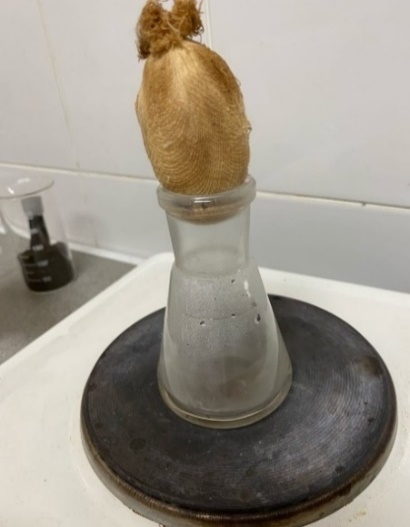 Рисунок 17-нагревание почвенной взвесиПриготовьте среду МПА+глюкоза и засеять почвенную взвесь1) РасчётНужно рассчитать сколько потребуется сухого порошка и дистиллированной воды, необходимой для приготовления МПА на 100 мл.Если для приготовления 1л требуется 30г сухого порошка.Ответ: Сухой порошок = 3г + 1г глюкозы            Воды =100мл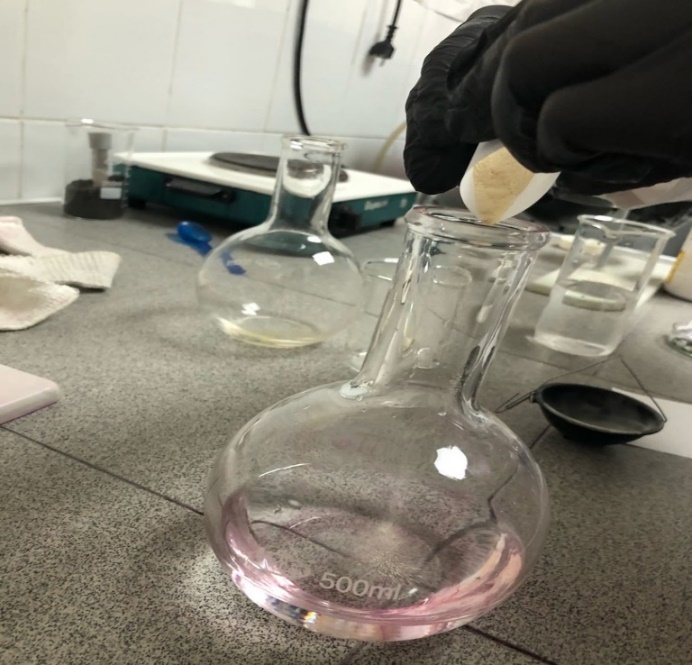 Рисунок 18- смешивание сухого порошка и дист.воды2) ВаркаВарка осуществляется 3 раза каждый раз доводя до кипения.3) РазливРазлив осуществляется с помощью горелки соблюдая стерильность.После того как почвенная взвесь осела с помощью пипетки добавить 1 мл в пробирку. Залить столбиком 3-4мл среду МПА+глюкоза.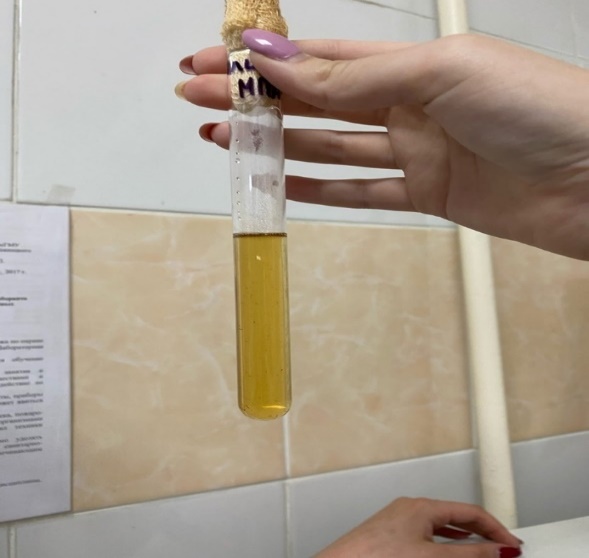 Рисунок 19-разлив среды МПА+глюкоза в пробирку столбиком4) В конце практики поместить весь засеянный материал в термостат при t37CВывод:Научилась проводить 2 этап бактериологического исследования.Произвела расчёт материалов для приготовления питательных сред. Выполнила технику посевов газоном, шпателем и с помощью почвенной взвеси на питательные среды.ТРЕТИЙ ЭТАП БАКТЕРИОЛОГИЧЕСКОГО ИССЛЕДОВАНИЯИзучение морфологических и культуральных свойств выращенных культур. Приготовление дифференциально-диагностических сред. Пересев на чистую культуру.Определение культуральных свойств микроорганизмов на плотной и жидкой средах (в соответствии с чек-листом)Рассмотреть чашку с колониями в проходящем свете невооруженным глазом, отобрать «подозрительную» изолированную колонию и отметить ее карандашом по стеклу или маркером 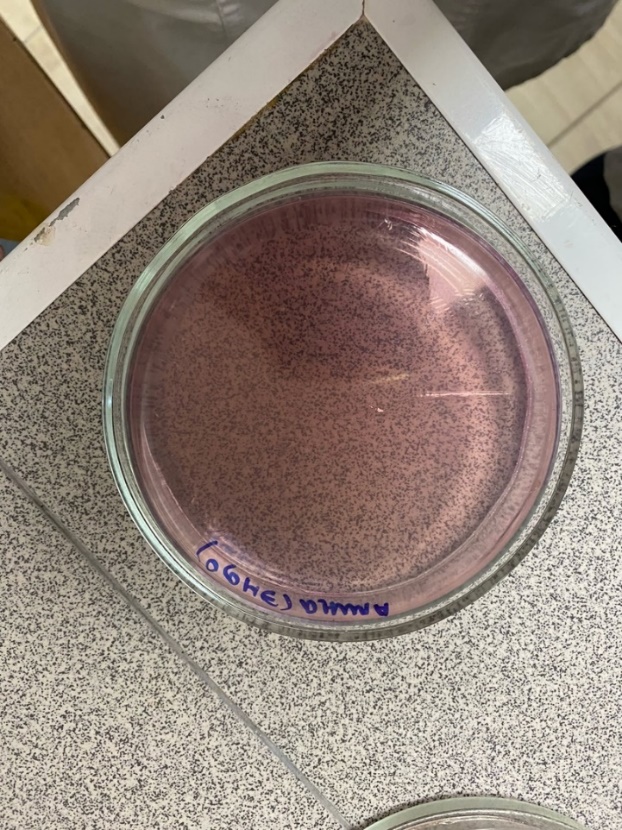                       Рисунок 20-чашка с подозрительной колониейВзять линейку и измерить диаметр колонии со дна чашки Открыть чашку, рассмотреть «подозрительную» колонию с помощью лупы. Чашку закрыть. 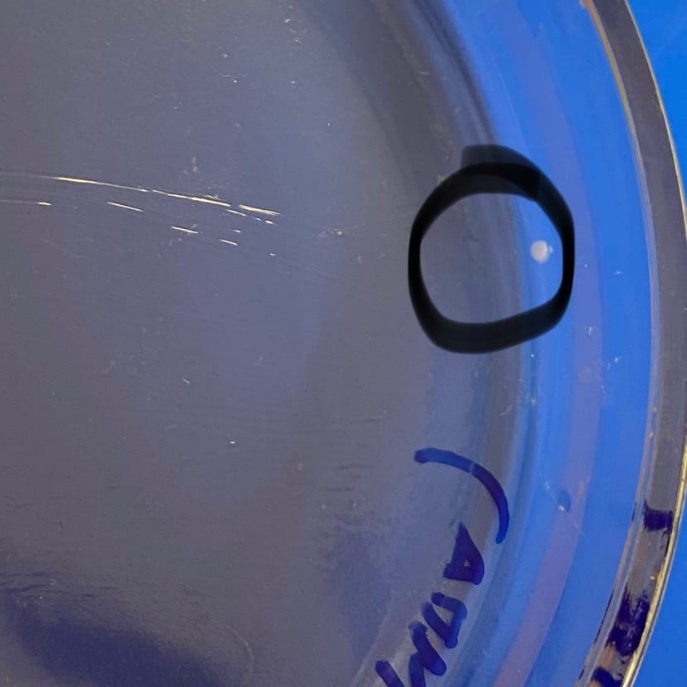                       Рисунок 21-подозрительная колонияОхарактеризовать колонию по следующим критериям: - форма (правильная круглая, неправильная); - размер (мм); - цвет (бесцветная, белая, желтая, кремовая и т.д.); - профиль (плоская, выпуклая, кратерообразная, конусообразная и т.д.); - поверхность (гладкая, шероховатая, морщинистая и т.д.); - характер края (ровный, неровный, фестончатый, зубчатый и т.д.); - прозрачность (прозрачная, непрозрачная, полупрозрачная); - структура (однородная, зернистая, радиально исчерченная и т.д.) Описать колонии с использованием таблицы 2.Таблица 2. Характеристика колонийНа среде ЭНДО ничего не было обнаружено 5. Взять штатив с посевом культуры микроорганизма в жидкой среде. Рассмотреть характер роста в проходящем свете, сравнивая с пробиркой со стерильной средой. 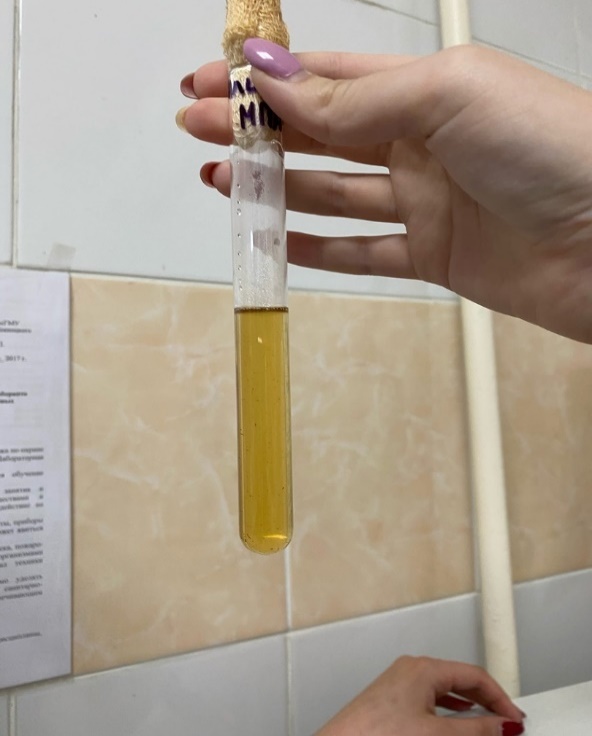 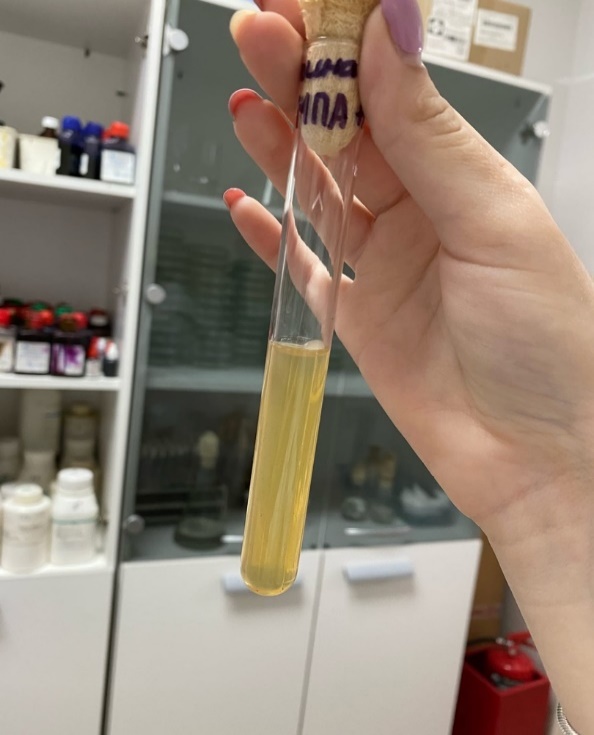 Рисунок 22-исходный материал средыРисунок 23- полученный результат среды6. Описать рост микроорганизма в жидкой среде по следующим критериям: - интенсивность роста (скудный, умеренный, обильный); - характер роста (диффузное помутнение, придонный, пристеночный рост, поверхностный рост).  Описать колонии с использованием таблицы 3.Таблица 3 – Характеристика колонийОпределите морфологические свойства культуры.1) Окраска по ГраммуЦель: для определения типа строения клеточной стенки.Ход работы:На фиксированный мазок нанести карболово-спиртовой раствор генцианового фиолетового через полоску фильтровальной бумаги. Через 1-2 мин снять ее, а краситель слить.Нанести раствор Люголя на 1-2 мин (йод)Обесцветить этиловым спиртом в течении 30-60 с до прекращения отхождения фиолетовых струек красителя.Промыть водой.Докрасить водным раствором фуксина в течении 1-2 мин, промыть водой, высушить.Результат с чашки Петри с МПА средой:В чашке Петри были найдены шаровидная форма Грамм + , расположенные в виде виноградной грозди-стафилококки.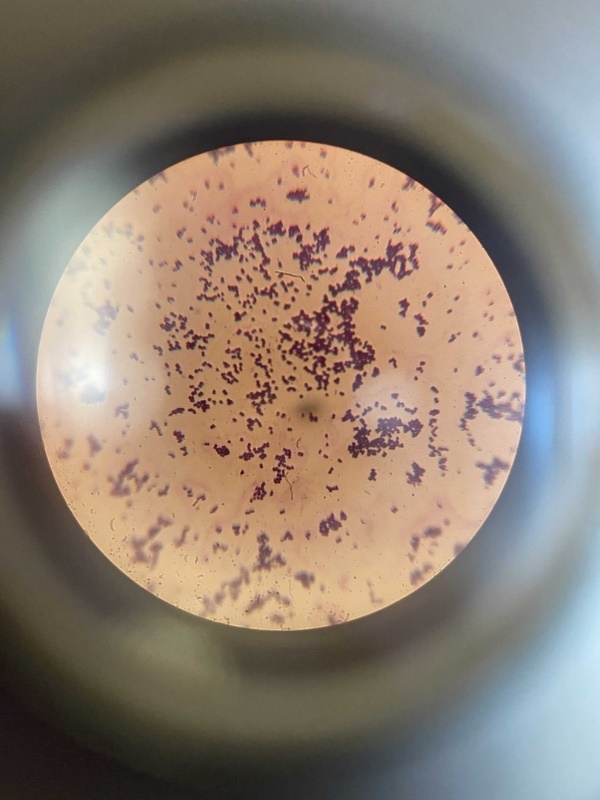 Рисунок 24-шаровидная форма,стафилококкиРезультат из пробирки:Палочковидная форма Грамм - , расположенная в цепочку стрептобациллы 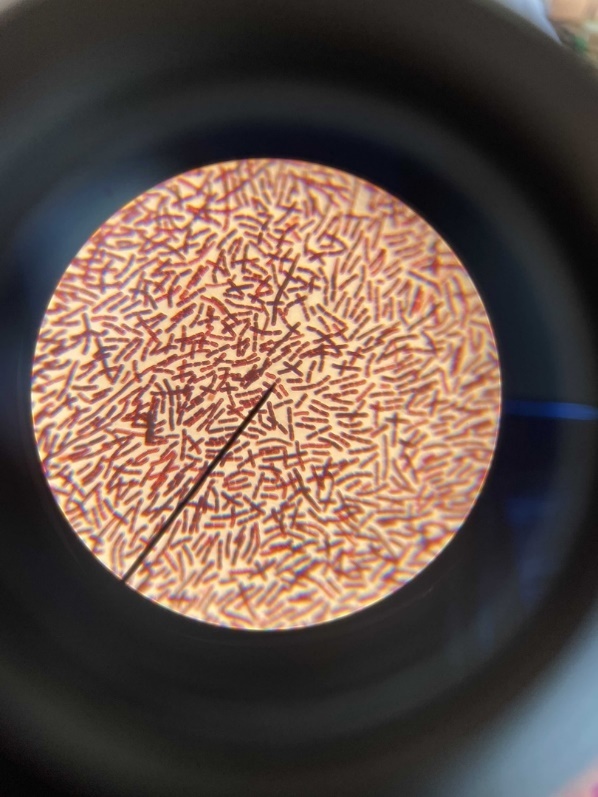 Рисунок 25-палочковидная форма-стрептобациллы2) Окраска по Цилю-НельсенуЦель: определение спор и высокоустойчивых бактерийХод работы: 1. Фиксированный на пламени мазок покрывают полоской фильтровальной бумаги, наливают на нее карболовый раствор фуксина и подогревают; при появлении паров прекращают нагревание и оставляют краску на препарате еще на несколько минут (2— 3 минуты). Дав препарату остыть, удаляют пинцетом бумажку и обмывают мазок водой.2. Обесцвечивают препарат 5—10% водным раствором серной кислоты в течение 3—5 секунд (до желтоватого оттенка мазка). Вместо серной кислоты можно применить 5% раствор азотной или 3% раствор соляной кислоты.3. Мазок тщательно промывают водой.4. Споласкивают 96°спиртом.5. Снова промывают водой.6. Докрашивают в течение 3—5 минут леффлеровской метиленовой синькой 7. Краску смывают водой и препарат высушивают.Результат с пробирки:В пробирке споровые формы не обнаружены, являются кислотоустойчивыми.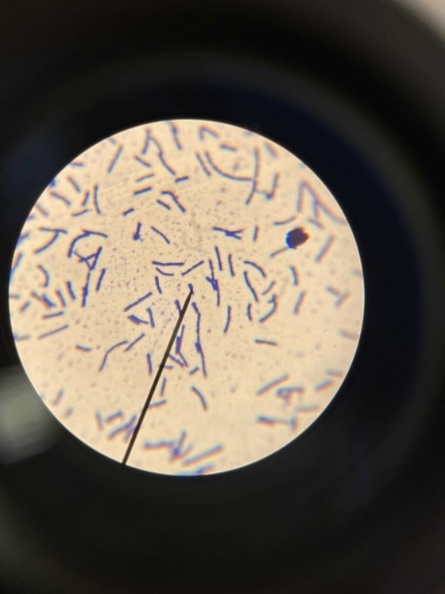 Рисунок 26-палочковидная форма3) Раздавленная капляЦель: определение жгутиковХод работы:1. На предметное стекло наносят пипеткой или петлей каплю культуры и добавляют метиленовую синьку,2. Покрывают ее покровным стеклом! Чтобы не образовалось пузырьков воздуха, покровное стекло подводят ребром к краю капли и резко опускают егоРезультат с пробирки:Жгутики не обнаружены.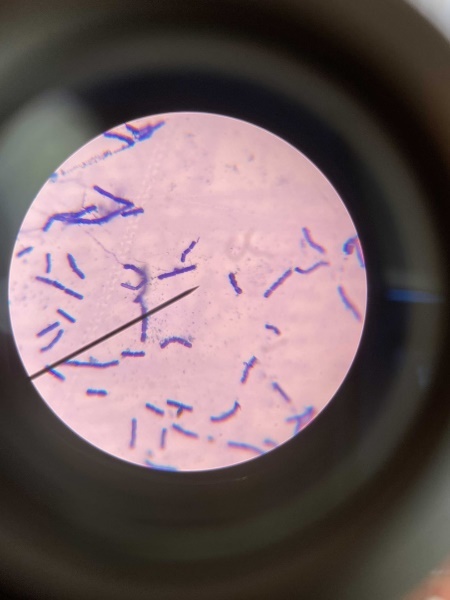 Рисунок 27-палочковидная форма Заключение:1) В чашке Петри были найдены шаровидная форма Грамм + , расположенные в виде виноградной грозди-стафилококки.2) В пробирке со средой МПА+глюкоза содержащая почву была обнаружена палочковидная форма, расположенная цепочкой Грамм -. При этом не является кислотоустойчивой, не содержит спор и жгутиков – стрептобациллы. Вывод: Научилась проводить 3 этап бактериологического исследования. Изучила и описала морфологические и культуральные свойства культур. Провела микроскопическое исследование с выполнением различных методов окраски.ЧЕТВЕРТЫЙ ЭТАП БАКТЕРИОЛОГИЧЕСКОГО ИССЛЕДОВАНИЯПроверка чистоты культуры. Приготовление дифференциально-диагностических сред. Пересев на дифференциально-диагностические среды.Провести учет выделенной культуры (культуральные и морфологические свойства)Среда Гисса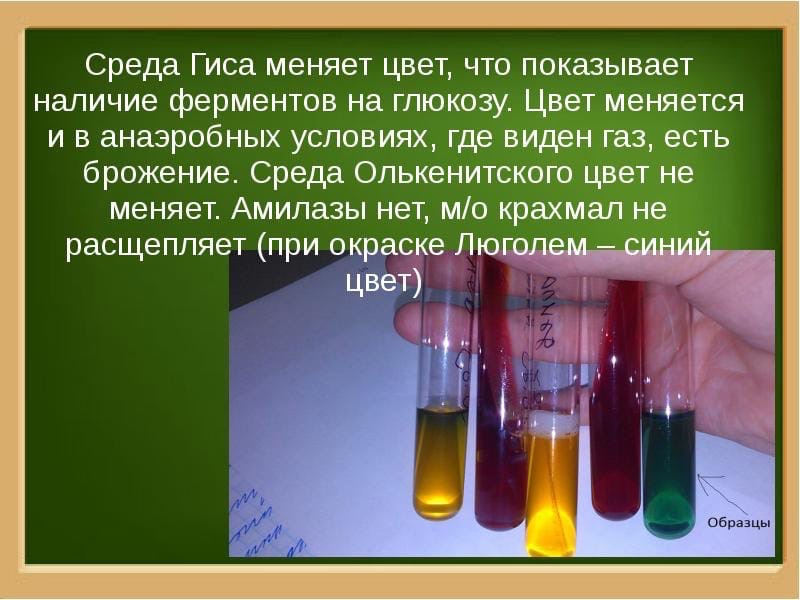 Рисунок 27-среды ГиссаСреда Симмонса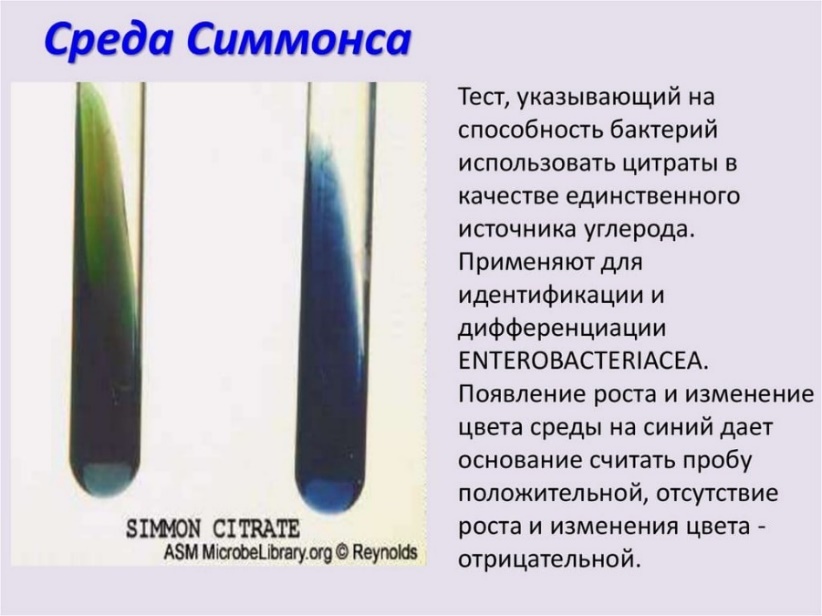 Рисунок 28-среда СиммонсаАцетатный агар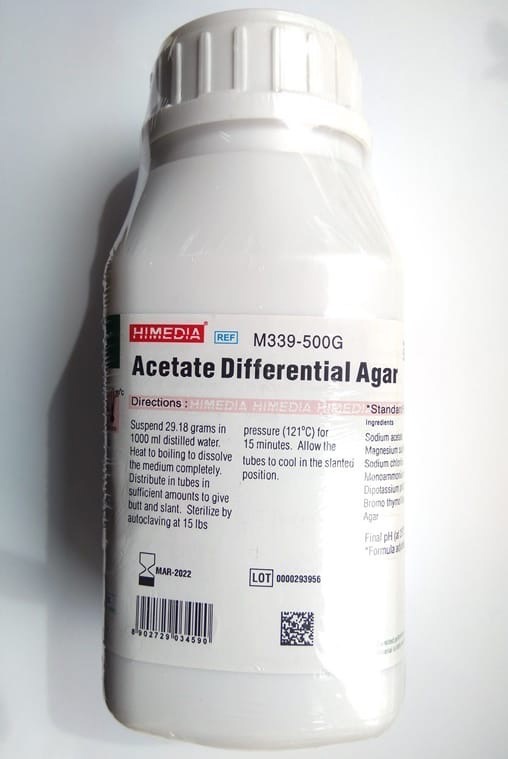 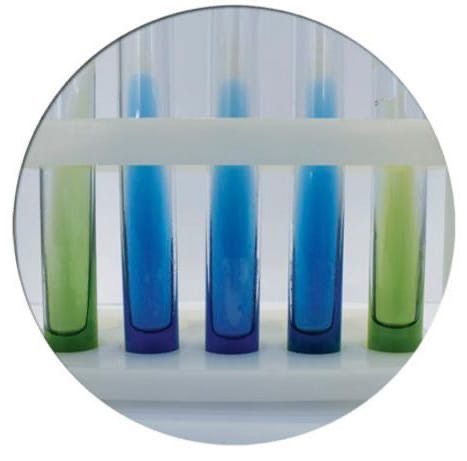 Рисунок 29-сухой порошок Ацетатного агара Рисунок 30-ацетатный агар Среда Кесслер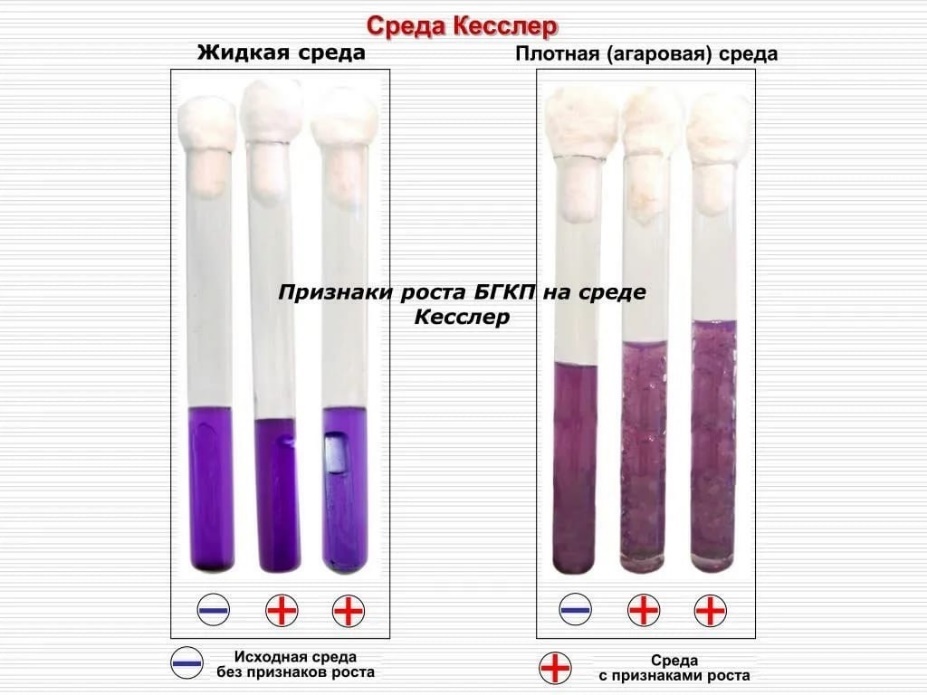 Рисунок 31-среда КесслераОпределение рН питательных средОпределение pH питательных сред проводят потенциометрическим методом с применением стеклянного электрода. Калибровка и проверка pH-метра (потенциометра). Подготовка pH-метра и электродной системы производится согласно инструкциям, прилагаемым к прибору.Произведите посев на дифференциально-диагностические среды1) В качестве посевного материала была взята чашка Петри с ЭНДО средой с культуры2) Посев из чашки в пробирку «столбиком» производился в виде укола на среды: Гисса с сахарозой, Гисса с лактозой, Агар Клигера, Гиса с мальтозой, среда Кесслера3) Посев из чашки на скошеный агар производился в виде «елочки» на среды: Агар Клиглера, среда Симмонса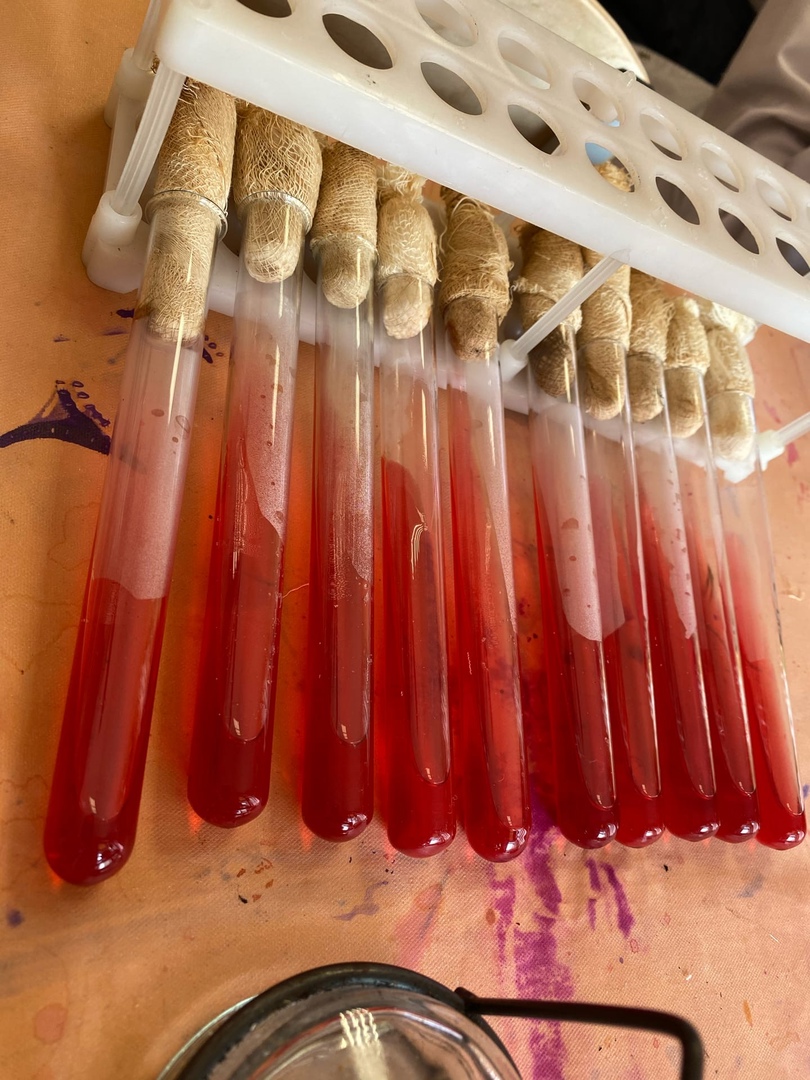 Рисунок 32-скошенный агар среды Клиглера4) Посев на определение холерного вибриона производился из чашки в чашку «газоном».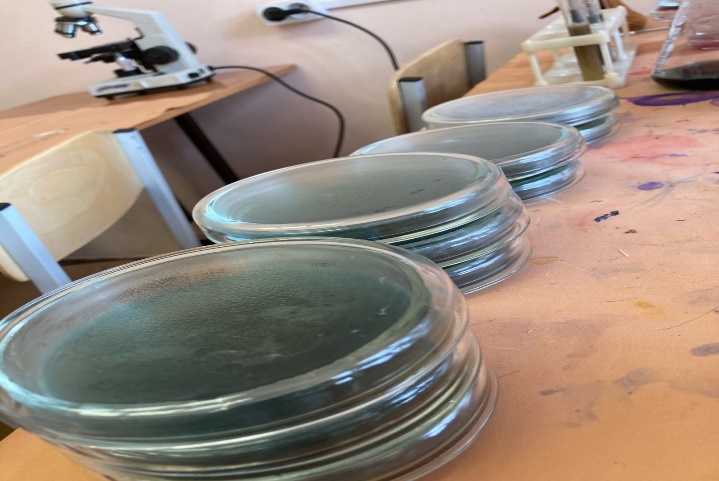 Рисунок 33-посев на питательную среду для выявления холерного вибриона Вывод: Научилась проводить 4 этап бактериологического исследования.Выполнила приготовление и пересев различными способами на дифференциально-диагностические сред.ПЯТЫЙ ЭТАП БАКТЕРИОЛОГИЧЕСКОГО ИССЛЕДОВАНИЯУчет результатов. Утилизация отработанного материала.Учет результатов.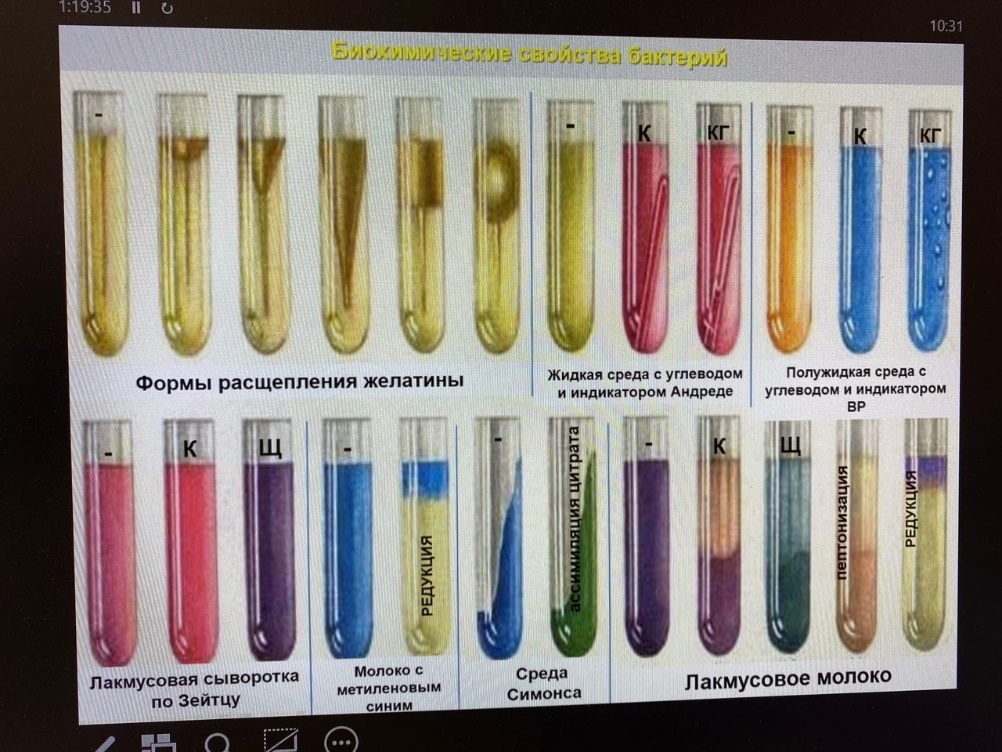 Рисунок 34-таблица биохимические свойства бактерийОпишите биохимическую активность микроорганизмов (или ее отсутствие) по предложенным рядам Укажите, расщепляется или нет углевод, название углевода, до каких продуктов ферментировал углевод. Укажите какой индикатор входит в состав среды Симмонса?Почему среды меняют цвет? Сделайте вывод, в каких пробирках культура микроорганизма биохимически активна, а в каких – не активна.Результат на среде Гисса1) среда Гисса с сахарозойВ результате расщепления происходит образование газа и кислоты, можно прийти к выводу, что среда:Кислота+Газ-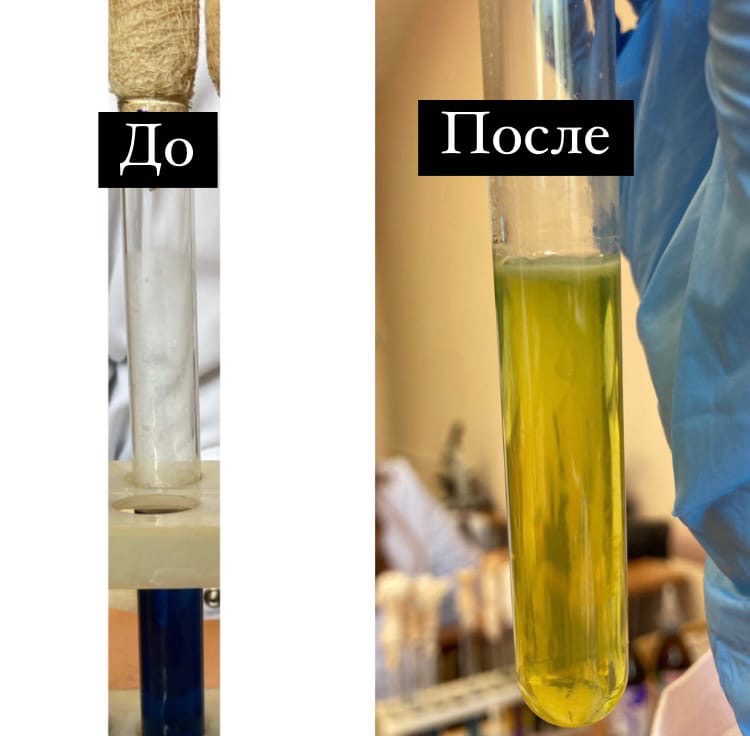 Рисунок 35-среда Гисса с сахарозой (до)Рисунок 36-среда Гисса с сахрозой(после)2) среда Гисса с лактозойМожно прийти к выводу, что расщепления в данной пробирке не произошло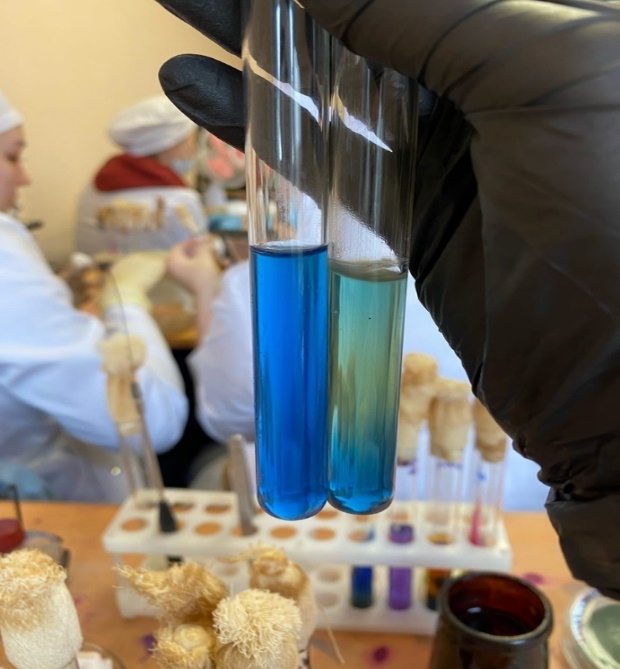 Рисунок 37-среда Гисса с лактозой3) среда Гисса с манитомМожно прийти к выводу, что расщепления в данной пробирке не произошло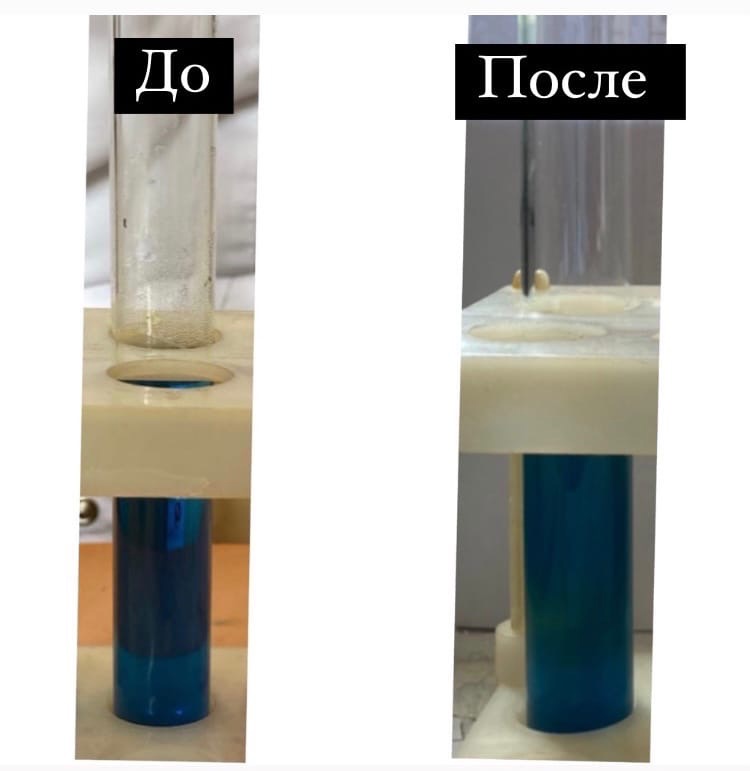 Рисунок 38-среда Гисса с манитом(до)Рисунок 39-  среда Гисса с манитом(после)Результат на среде СиммонсаИзменение цвета показывает способность микроорганизмов использовать цитрат в качестве одного источника углерода:Цитрат +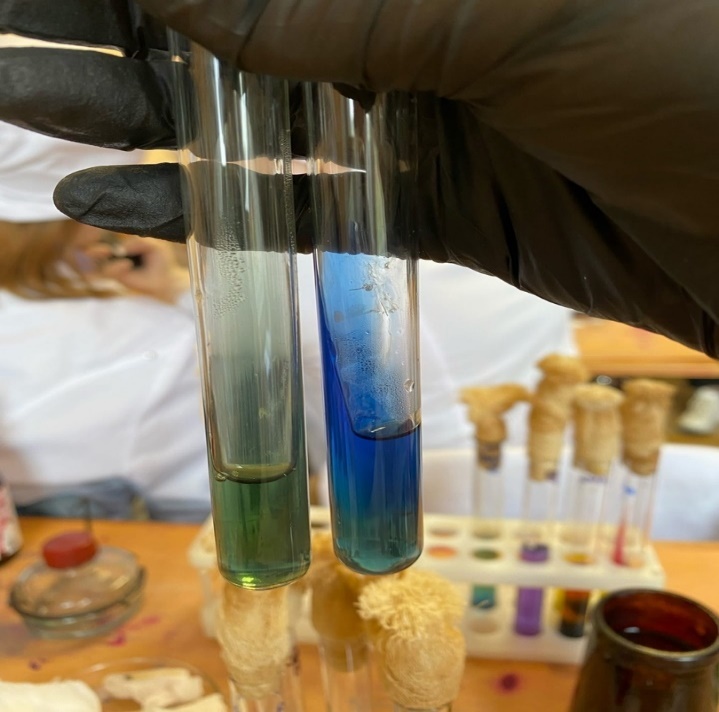 Рисунок 40-среда СиммонсаРезультат на среде Кесслера. Изменений не произошло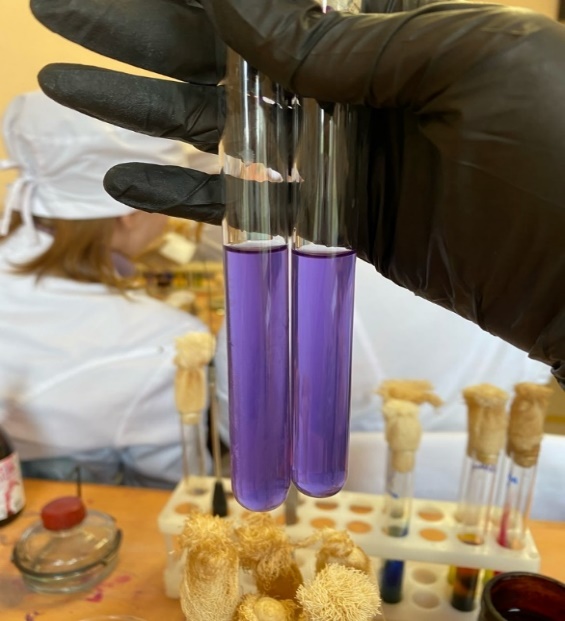 Рисунок 41-среда КесслераАгар Клиглера1) СтолбикомПузыри черного цвета свидетельствуют о выделении сероводорода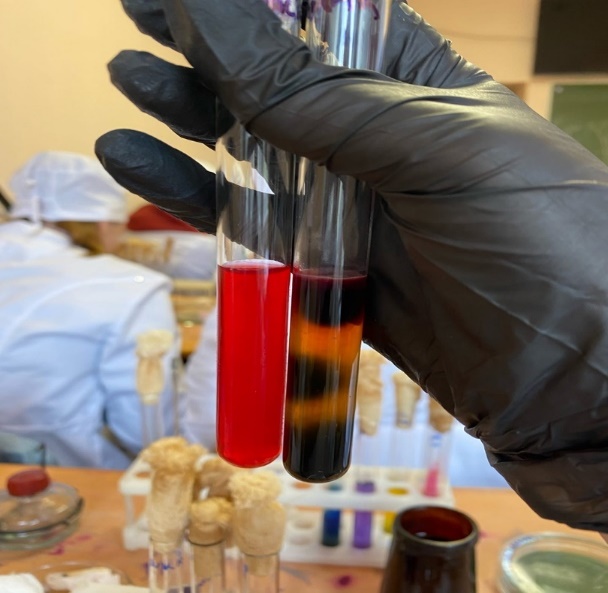 Рисунок 42-агар Клиглера столбиком2) Скошенный агарСероводород+Глюкоза+Газ +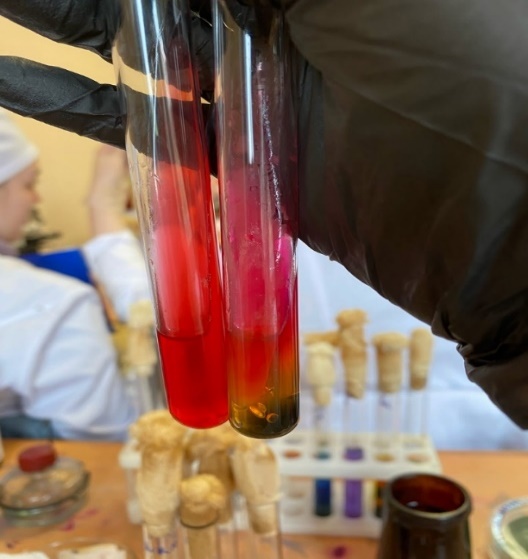 Рисунок 43-агар Клиглера скошенным агаромРезультат посева в чашке Петри на холерного вибриона:Изменений в чашке не произошло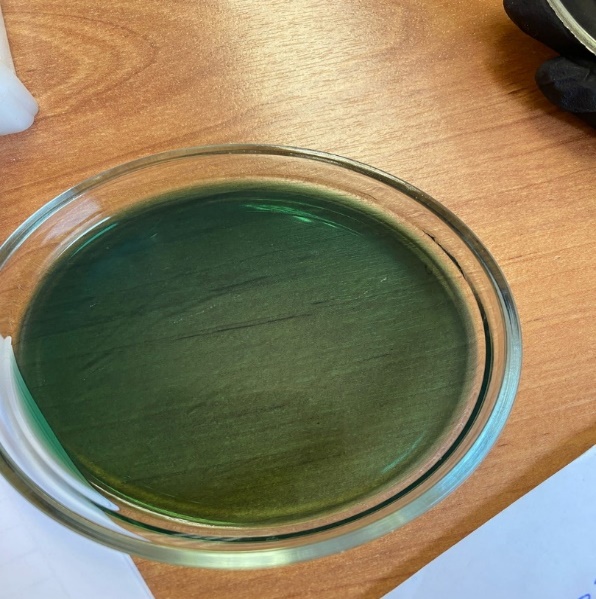 Рисунок 44-результат посева в чашке Петри на холерного вибрионаУтилизация отработанного материала.Классификация медицинских отходовА - неопасные. Не вступают в контакт с инфекциями, а также биологическими жидкостями (мебель, остатки пищи, гипса, неисправные устройства, не имеющие токсичных элементов, и прочее). Б – опасные. Представляют потенциальную опасность (инструменты, загрязнённые выделениями организма человека, органические, биологические отходы).В - чрезвычайно опасные. Вступают в контакт с больными, которые заражены инфекциями высокой степени опасности.Г - токсикологические опасные. Медикаментозные средства, срок действия которых уже истёк, приборы, содержащие в своём составе ртуть, цитостатики и прочие химические препараты.Выводы:Научилась проводить 5 этап бактериологического исследования. Изучила биохимическую активность.Изучила классификацию медицинских отходов, провела утилизацию отработанного материала.ЛИСТ ЛАБОРАТОРНЫХ ИССЛЕДОВАНИЙОтчет по учебной практикеФ.И.О. обучающегося                Демидова Алина Дмитриевна Группы  ____205-1_______специальности Лабораторная диагностикаПроходившего (ей) учебную практику с 03 июня по 9 июня 2021гЗа время прохождения практики мною выполнены следующие объемы работ:Цифровой отчетТекстовой отчет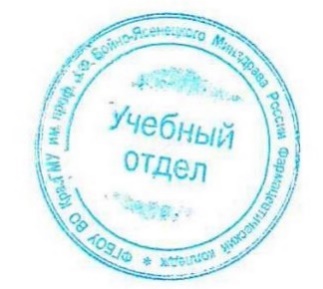 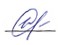 Общий руководитель практики   ________________  Донгузова Е. Е.ХАРАКТЕРИСТИКА_________________________________________________________Демидова Алина Дмитриевнаобучающийся (ая) на _2__курсе по специальности СПО 31.02.03Лабораторная диагностикауспешно прошел (ла) учебную практику по профессиональному модулю:          ПМ.04 Проведение лабораторных микробиологических и иммунологических исследованийМДК.04.01 Теория и практика лабораторных микробиологических и иммунологических исследованийв объеме___36___ часов с «03» _06_2021г.  по «09» __06__2021г.в организации _Фармацевтический колледж_наименование организации, юридический адресЗа время прохождения практики:«09_»__06___2021 г.Общий руководитель практики   ________________  Донгузова Е. Е.№Наименование разделов и тем практикиКоличество Количество №Наименование разделов и тем практикиднейчасов1. Забор материала для исследования с выходом на внешние объекты. Оформление электронного дневника1422Приготовление простых питательных сред.  Посев на питательные среды исследуемых объектов различными способамиОформление электронного дневника1423 Изучение морфологических и культуральных свойств выращенных культур. Приготовление дифференциально-диагностических сред. Пересев на чистую культуруОформление электронного дневника1424Проверка чистоты культуры. Пересев на дифференциально-диагностические среды.Оформление электронного дневника1425Учет результатов. Утилизация отработанного материала.Оформление электронного дневника1426Зачет 16ИтогоИтого636Способ классификацииВиды питательных средСоставСтерилизацияПримеры По составуПростыеМясопептонный бульон, мясопептонный агар, питательный желатинАвтоклав 120С, 1А, на 20 минМПБ, МПА, Агар ХотингераПо составуСложныеК простой среде+ дополнительные компоентыТекущий пар 1000С 30-60 минСреда ПлоскиреваПо консистенциижидкиеПептонная водаАвтоклав 121С, 1.1А на 20 мин, бак.фильтрыМПБ, сахарный бульон, пептонная вода, бульон ХоттингераПо консистенцииполужидкие0,2-0.7% агараАвтоклав 120С 1А на 20 мин0,5% МПА, среда ПешковаПо консистенциитвердыеПитательные компоненты + 3-5% агар-агарВодяной пар 580С 60 мин, автоклав (открытая крышка)     30-60 мин1,5-2% МПА, питательная желатина, свернутая сыворотка,По назначениюИзбирательныеДобавление определенных антибиотивок,солей и изменение pHАвтоклав, 120С на 20 мин, Тиндализация не выше 600Пептонная вода с pH 8, желточно-солевой агарПо назначениюОсновныеПептонная вода, мясной бульон и агарАвтоклам, 1А, 120С на 15-20 мин, ТиндализацияМПБ, МПА, шоколадный агар, бульон, пептонная водаПо назначениюСпециальныеК простым+сахар,сыворотку крови,кровьТиндализацияКровяной агар, СабуроПо назначениюДифференциально-диагностическиеУглеводы, красители или индикаторыАвтоклав 112С на 20 минСреды Гиса с любыми индикаторами, эндо, Левина, КесслераПо назначениюКонсервирующиеглицеринАвтоклав 112С на 20 минГлицериновая смесь, СредаМПА№Размер Поверхность Края Цвет СредаМПА11 ммГладкая, в профиль плоская, не прозрачная, структура однородная.Ровные, S-формаРозовыйСредаМПААэробыНазвание пигментаХарактеристика  Микроорганизмы вырабатывающие пигментыАэробы-Рост умеренный,поверхностный                -ИсследованияКоличество исследований по дням практики.Количество исследований по дням практики.Количество исследований по дням практики.Количество исследований по дням практики.Количество исследований по дням практики.Количество исследований по дням практики.ИтогитогоИсследования123456изучение нормативных документов224прием, маркировка, регистрация биоматериала.22Организация рабочего места1111116Приготовление простых и сложных питательных сред.  415Приготовление сложных питательных сред.  112Посев на питательные среды38112Изучение культуральных  свойств.383Изучение  морфологических свойств14920Определение подвижности микроорганизмов1010Определение спор 10313Определение капсул11Изучение биохимических свойств( сахаролитических)145 Изучение биохимических свойств(протеолитических)33    Утилизация отработанного материала.111115№Виды работКол-во1.-изучение нормативных документов, регламентирующих санитарно-противоэпидемический режим в КДЛ:12.- прием, маркировка, регистрация биоматериала. - определение тинкториальных свойств643.- приготовление  питательных сред64.- посев исследуемого материала на плотные питательные среды65.-изучение культуральных свойств26.-изучение морфологических и тинкториальных свойств27.-изучение биохимических свойств18.Учет результатов исследования.19.проведение мероприятий по стерилизации и дезинфекции лабораторной посуды, инструментария, средств защиты; - утилизация отработанного материала.5Умения, которыми хорошо овладел в ходе практики:В ходе практики овладела умениями организации рабочего места, приготовление фиксированного мазка, выполнение различных видов окраски, такие как: окраска по Грамму, Циля-Нельсона, Бури-Гинса.Изучила варку и разлив питательных сред: столбиком, скошенным агаром и в чашки Петри.Посев производился: уколом, газоном, посев шпателем, также посев для выделения чистой культуры.Утилизация, дезинфекция отработанного материала.Самостоятельная работа: Изучила нормативные документы и организацию рабочего места.Варку и разлив питательных сред. Посев микроорганизмов на жидкие и плотные питательные среды. Изучения культуральных, морфологических и биохимических свойств.
Утилизация и стерилизация отработанного материала. Помощь оказана со стороны методических и непосредственных руководителей:При заполнении дневника, со стороны преподавателя была оказана большая помощь, предоставлена  большое количество информации для заполнения дневника.Замечания и предложения по прохождению практики: замечаний и предложений нет.№ ОК/ПККритерии оценкиОценка (да или нет)ОК.1Демонстрирует заинтересованность профессиейдаОК. 2Регулярное ведение дневника и выполнение всех видов работ, предусмотренных программой практики.даПК.4.1При общении с пациентами проявляет уважение, корректность т.д.даПК4.2Проводит исследование биологического материала в соответствии с методикой, применяет теоретические знания для проведения исследований.даПК4.3Грамотно и аккуратно проводит регистрацию проведенных исследований биологического материала.даПК4.4Проводит дезинфекцию, стерилизацию и утилизацию отработанного материала в соответствии с регламентирующими приказами.да ОК.6Относится к медицинскому персоналу и пациентам уважительно, отзывчиво, внимательно. Отношение к окружающим бесконфликтное.даОК 7Проявляет самостоятельность в работе, целеустремленность, организаторские способности. даОК 9Способен освоить новое оборудование или методику (при ее замене).даОК 10Демонстрирует толерантное отношение к представителям иных культур, народов, религий.даОК.12Оказывает первую медицинскую помощь при порезах рук, попадании кислот ; щелочей; биологических жидкостей на кожу.даОК.13 Аккуратно в соответствии с требованиями организовывает рабочее местодаОК14Соблюдает санитарно-гигиенический режим, правила ОТ и противопожарной безопасности. Отсутствие вредных привычек. Участвует в мероприятиях по профилактике профессиональных заболеванийда